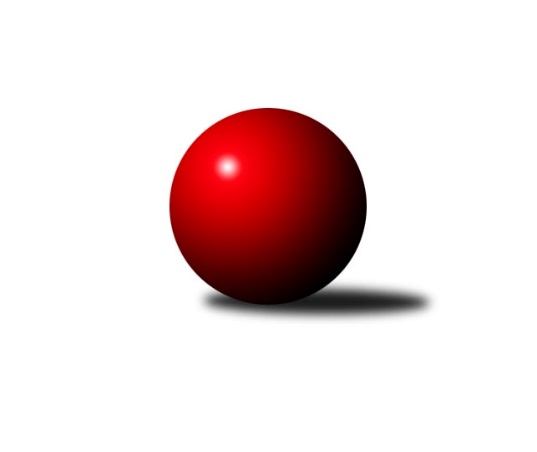 Č.16Ročník 2022/2023	19.2.2023Nejlepšího výkonu v tomto kole: 3411 dosáhlo družstvo: TJ Sokol Chotoviny Divize jih 2022/2023Výsledky 16. kolaSouhrnný přehled výsledků:TJ Jiskra Nová Bystřice	- TJ Sokol Soběnov 	2:6	3241:3269	12.5:11.5	17.2.TJ Sokol Chotoviny 	- TJ Centropen Dačice D	8:0	3411:3113	20.5:3.5	17.2.TJ Spartak Pelhřimov	- TJ Nová Včelnice 	2:6	3178:3200	12.0:12.0	17.2.TJ Centropen Dačice C	- TJ Slovan Jindřichův Hradec 	5:3	3166:2998	14.0:10.0	17.2.TJ Blatná	- TJ Třebíč B	2:6	3176:3342	8.5:15.5	18.2.TJ Nové Město na Moravě	- TJ Tatran Lomnice nad Lužnicí 		dohrávka		8.4.Tabulka družstev:	1.	TJ Sokol Chotoviny	15	12	0	3	81.0 : 39.0 	210.5 : 149.5 	 2975	24	2.	TJ Třebíč B	16	11	1	4	78.0 : 50.0 	211.0 : 173.0 	 2977	23	3.	TJ Sokol Soběnov	16	9	0	7	64.5 : 63.5 	186.0 : 198.0 	 2853	18	4.	TJ Jiskra Nová Bystřice	16	8	1	7	72.5 : 55.5 	218.0 : 166.0 	 2987	17	5.	TJ Centropen Dačice C	15	8	0	7	56.5 : 63.5 	167.0 : 193.0 	 2931	16	6.	TJ Slovan Jindřichův Hradec	16	8	0	8	68.5 : 59.5 	204.5 : 179.5 	 2677	16	7.	TJ Spartak Pelhřimov	16	7	1	8	57.5 : 70.5 	198.0 : 186.0 	 2925	15	8.	TJ Nová Včelnice	15	7	0	8	64.0 : 56.0 	173.5 : 186.5 	 3073	14	9.	TJ Tatran Lomnice nad Lužnicí	15	7	0	8	59.0 : 61.0 	176.5 : 183.5 	 2824	14	10.	TJ Blatná	16	6	0	10	55.5 : 72.5 	178.0 : 206.0 	 3055	12	11.	TJ Nové Město na Moravě	14	5	0	9	50.0 : 62.0 	158.0 : 178.0 	 2906	10	12.	TJ Centropen Dačice D	16	3	1	12	37.0 : 91.0 	151.0 : 233.0 	 2771	7Podrobné výsledky kola:	 TJ Jiskra Nová Bystřice	3241	2:6	3269	TJ Sokol Soběnov 	Martin Vrecko	143 	 136 	 128 	132	539 	 1:3 	 561 	 160	124 	 134	143	Milan Šedivý	Jan Havlíček st.	148 	 119 	 145 	142	554 	 3:1 	 539 	 117	142 	 143	137	Markéta Šedivá	Marek Augustin	145 	 144 	 114 	140	543 	 2:2 	 557 	 159	137 	 133	128	Bohuslav Šedivý	Martin Pýcha	143 	 133 	 132 	131	539 	 3.5:0.5 	 492 	 117	128 	 116	131	Ondřej Sysel	Marek Chvátal	129 	 148 	 146 	119	542 	 2:2 	 569 	 140	140 	 145	144	Josef Šedivý ml.	Petr Tomek *1	127 	 124 	 139 	134	524 	 1:3 	 551 	 131	135 	 137	148	Kamil Šedivýrozhodčí: Marek Chvátalstřídání: *1 od 61. hodu Iva MolováNejlepší výkon utkání: 569 - Josef Šedivý ml.	 TJ Sokol Chotoviny 	3411	8:0	3113	TJ Centropen Dačice D	Pavel Makovec	159 	 155 	 133 	136	583 	 3:1 	 517 	 124	120 	 144	129	Karel Fabeš	Petr Bystřický	134 	 140 	 145 	146	565 	 3.5:0.5 	 530 	 134	129 	 143	124	Matyáš Doležal	Jan Bartoň	144 	 133 	 136 	149	562 	 4:0 	 515 	 129	119 	 134	133	Vítězslav Stuchlík	Jan Fořter	143 	 156 	 138 	137	574 	 3:1 	 530 	 161	120 	 134	115	Stanislav Kučera	Zbyněk Hein	150 	 133 	 140 	142	565 	 3:1 	 530 	 125	139 	 138	128	Aleš Láník	Kamila Dvořáková	148 	 147 	 136 	131	562 	 4:0 	 491 	 125	119 	 120	127	Martin Kubešrozhodčí: Zbyněk HeinNejlepší výkon utkání: 583 - Pavel Makovec	 TJ Spartak Pelhřimov	3178	2:6	3200	TJ Nová Včelnice 	Jiří Rozkošný	128 	 129 	 130 	146	533 	 1:3 	 550 	 138	143 	 135	134	Jiří Slovák	Lucie Smrčková	125 	 137 	 130 	133	525 	 1.5:2.5 	 553 	 144	136 	 130	143	Kamil Pivko	Václav Novotný	141 	 133 	 146 	115	535 	 2.5:1.5 	 528 	 141	127 	 139	121	Jiří Dvořák	Libor Linhart	123 	 123 	 140 	132	518 	 2:2 	 529 	 124	147 	 135	123	Martin Tyšer	Ota Schindler	140 	 132 	 129 	129	530 	 3:1 	 491 	 121	118 	 137	115	Jan Šebera	Jan Janů	114 	 142 	 140 	141	537 	 2:2 	 549 	 155	149 	 116	129	Tibor Pivkorozhodčí: Zdena VytiskováNejlepší výkon utkání: 553 - Kamil Pivko	 TJ Centropen Dačice C	3166	5:3	2998	TJ Slovan Jindřichův Hradec 	Josef Bárta	141 	 132 	 117 	125	515 	 1:3 	 524 	 143	125 	 129	127	Jan Cukr	Stanislav Musil	118 	 119 	 148 	111	496 	 1:3 	 528 	 131	141 	 128	128	Jiří Hána	Jiří Cepák	153 	 124 	 112 	113	502 	 2:2 	 519 	 132	119 	 128	140	Pavel Picka	Karel Kunc	130 	 120 	 143 	156	549 	 4:0 	 472 	 113	113 	 117	129	Josef Holický	Petr Bína	156 	 147 	 115 	147	565 	 2:2 	 513 	 126	150 	 128	109	Vladimír Štipl	Lukáš Štibich	129 	 114 	 155 	141	539 	 4:0 	 442 	 111	104 	 110	117	Jaroslav Oplrozhodčí: Karel ŠtibichNejlepší výkon utkání: 565 - Petr Bína	 TJ Blatná	3176	2:6	3342	TJ Třebíč B	Filip Cheníček	124 	 142 	 155 	144	565 	 3.5:0.5 	 546 	 123	132 	 147	144	Libor Nováček	Daniel Lexa	122 	 143 	 127 	152	544 	 2:2 	 550 	 132	139 	 148	131	Lukáš Toman	Vít Kobliha	139 	 107 	 148 	118	512 	 1:3 	 533 	 150	109 	 138	136	Dalibor Lang	Stanislav Kníže	140 	 133 	 135 	139	547 	 2:2 	 540 	 106	151 	 149	134	Karel Uhlíř	Lukáš Pavel	140 	 129 	 118 	115	502 	 0:4 	 598 	 142	165 	 135	156	Jan Dobeš	Marek Běhoun	127 	 126 	 111 	142	506 	 0:4 	 575 	 159	143 	 130	143	Václav Rypelrozhodčí: Vít KoblihaNejlepší výkon utkání: 598 - Jan DobešPořadí jednotlivců:	jméno hráče	družstvo	celkem	plné	dorážka	chyby	poměr kuž.	Maximum	1.	Zbyněk Hein 	TJ Sokol Chotoviny 	566.73	377.3	189.4	3.5	7/8	(591)	2.	Karel Koubek 	TJ Blatná	562.68	370.0	192.7	3.8	8/8	(626)	3.	Miloš Stloukal 	TJ Nové Město na Moravě	549.53	371.5	178.0	5.1	7/9	(624)	4.	Pavel Domin 	TJ Nová Včelnice 	547.11	370.4	176.7	4.1	7/8	(597)	5.	Kamil Šedivý 	TJ Sokol Soběnov 	545.58	367.1	178.5	4.0	8/9	(574.8)	6.	Tibor Pivko 	TJ Nová Včelnice 	544.96	365.9	179.1	3.0	8/8	(621.6)	7.	Jan Bartoň 	TJ Sokol Chotoviny 	543.84	362.8	181.0	4.1	8/8	(603)	8.	Kamila Dvořáková 	TJ Sokol Chotoviny 	543.29	361.8	181.5	4.1	8/8	(597)	9.	Petr Hlisnikovský 	TJ Nové Město na Moravě	543.14	372.6	170.5	5.4	9/9	(585)	10.	Marek Chvátal 	TJ Jiskra Nová Bystřice	542.58	359.6	183.0	4.5	8/8	(598)	11.	Radek Beranovský 	TJ Centropen Dačice C	542.50	370.0	172.5	7.2	6/8	(607)	12.	Václav Rypel 	TJ Třebíč B	541.75	361.4	180.3	3.7	7/8	(596)	13.	Filip Cheníček 	TJ Blatná	541.26	369.5	171.7	6.4	7/8	(605)	14.	Martin Tyšer 	TJ Nová Včelnice 	539.17	358.5	180.6	4.3	7/8	(599)	15.	Jan Havlíček  st.	TJ Jiskra Nová Bystřice	538.99	365.6	173.3	3.5	7/8	(583)	16.	Karel Kunc 	TJ Centropen Dačice C	538.28	366.8	171.5	5.2	8/8	(605)	17.	Jiří Slovák 	TJ Nová Včelnice 	538.18	359.1	179.0	5.5	8/8	(579)	18.	Petr Bína 	TJ Centropen Dačice C	537.60	369.6	168.0	5.7	8/8	(584)	19.	Libor Hrstka 	TJ Sokol Chotoviny 	536.03	363.3	172.7	5.2	7/8	(583)	20.	Jan Janů 	TJ Spartak Pelhřimov	535.82	356.7	179.1	4.4	8/9	(589)	21.	Iva Molová 	TJ Jiskra Nová Bystřice	535.59	355.0	180.6	4.1	8/8	(607)	22.	Milan Šedivý 	TJ Sokol Soběnov 	535.43	365.1	170.3	3.7	9/9	(567)	23.	Roman Grznárik 	TJ Sokol Soběnov 	534.52	364.9	169.6	5.9	6/9	(556)	24.	Lukáš Štibich 	TJ Centropen Dačice C	534.13	358.3	175.8	5.2	8/8	(563)	25.	Kamil Pivko 	TJ Nová Včelnice 	533.96	360.1	173.8	6.9	7/8	(630)	26.	Ota Schindler 	TJ Spartak Pelhřimov	532.59	364.0	168.6	5.7	9/9	(575)	27.	Libor Linhart 	TJ Spartak Pelhřimov	531.67	364.9	166.8	6.0	7/9	(582)	28.	Marek Baštýř 	TJ Tatran Lomnice nad Lužnicí 	531.53	362.1	169.4	6.6	6/7	(618)	29.	Lukáš Toman 	TJ Třebíč B	529.47	362.6	166.9	4.9	7/8	(581)	30.	Jan Fořter 	TJ Sokol Chotoviny 	528.63	361.4	167.2	7.8	6/8	(597)	31.	Pavel Makovec 	TJ Sokol Chotoviny 	527.61	360.0	167.6	7.1	7/8	(594)	32.	Lucie Smrčková 	TJ Spartak Pelhřimov	527.54	354.8	172.8	5.8	7/9	(549)	33.	Bohuslav Šedivý 	TJ Sokol Soběnov 	527.40	358.8	168.6	6.6	9/9	(578)	34.	Petr Bystřický 	TJ Sokol Chotoviny 	527.16	350.6	176.6	3.7	6/8	(620)	35.	Václav Novotný 	TJ Spartak Pelhřimov	526.30	354.7	171.6	6.0	8/9	(581)	36.	Michal Miko 	TJ Nové Město na Moravě	524.32	352.7	171.6	5.8	9/9	(585)	37.	Stanislav Kučera 	TJ Centropen Dačice D	523.11	359.0	164.1	7.5	9/9	(600)	38.	Martin Vrecko 	TJ Jiskra Nová Bystřice	522.91	356.0	166.9	6.2	7/8	(552)	39.	Jiří Rozkošný 	TJ Spartak Pelhřimov	522.67	354.2	168.4	7.9	9/9	(578)	40.	Jiří Minařík 	TJ Blatná	522.33	353.2	169.1	6.8	8/8	(581)	41.	Jan Cukr 	TJ Slovan Jindřichův Hradec 	520.69	364.5	156.2	8.1	9/9	(547)	42.	Vít Kobliha 	TJ Blatná	520.36	360.5	159.9	8.8	6/8	(571)	43.	Libor Nováček 	TJ Třebíč B	520.03	358.2	161.9	7.0	7/8	(577)	44.	Zdeněk Doktor 	TJ Tatran Lomnice nad Lužnicí 	520.02	358.3	161.7	5.3	7/7	(554)	45.	Jan Kubeš 	TJ Centropen Dačice D	517.80	355.5	162.3	6.0	8/9	(552)	46.	Daniel Lexa 	TJ Blatná	517.69	358.1	159.6	9.9	6/8	(569)	47.	Jan Šebera 	TJ Nová Včelnice 	517.09	354.1	163.0	7.0	7/8	(552)	48.	Jan Holšan 	TJ Tatran Lomnice nad Lužnicí 	514.24	353.8	160.5	6.1	6/7	(578)	49.	Jiří Doktor 	TJ Tatran Lomnice nad Lužnicí 	512.65	343.4	169.2	6.1	7/7	(554)	50.	Josef Šedivý  ml.	TJ Sokol Soběnov 	511.86	346.0	165.8	7.1	8/9	(569)	51.	Stanislav Kníže 	TJ Blatná	511.60	347.5	164.1	7.8	6/8	(578)	52.	Pavel Sáblík 	TJ Nové Město na Moravě	508.98	349.3	159.7	9.2	9/9	(560.4)	53.	Aleš Láník 	TJ Centropen Dačice D	506.93	346.7	160.2	9.7	8/9	(566)	54.	Jiří Loučka 	TJ Nové Město na Moravě	505.73	348.2	157.5	8.2	9/9	(551)	55.	Karel Fabeš 	TJ Centropen Dačice D	504.44	350.0	154.4	8.6	9/9	(548)	56.	Jiří Hána 	TJ Slovan Jindřichův Hradec 	503.64	350.8	152.8	10.4	7/9	(600)	57.	Pavel Škoda 	TJ Nové Město na Moravě	503.00	351.7	151.3	7.6	9/9	(545)	58.	Ondřej Sysel 	TJ Sokol Soběnov 	500.96	350.2	150.8	8.7	7/9	(580)	59.	Pavel Picka 	TJ Slovan Jindřichův Hradec 	500.92	347.3	153.6	9.5	9/9	(541.2)	60.	Vítězslav Stuchlík 	TJ Centropen Dačice D	497.16	347.6	149.6	8.0	6/9	(579.6)	61.	Rudolf Pouzar 	TJ Tatran Lomnice nad Lužnicí 	489.13	340.7	148.5	10.1	6/7	(537.6)	62.	Jan Nosek 	TJ Tatran Lomnice nad Lužnicí 	488.89	342.8	146.1	12.4	6/7	(530.4)	63.	Vladimír Štipl 	TJ Slovan Jindřichův Hradec 	488.86	346.3	142.5	10.4	9/9	(562.8)	64.	Josef Holický 	TJ Slovan Jindřichův Hradec 	476.27	346.9	129.4	13.8	9/9	(566.4)	65.	Jaroslav Opl 	TJ Slovan Jindřichův Hradec 	458.37	325.2	133.1	14.7	9/9	(530.4)		Kamil Nestrojil 	TJ Třebíč B	572.88	375.8	197.1	2.1	5/8	(617)		Robert Flandera 	TJ Blatná	569.00	362.0	207.0	1.0	1/8	(569)		Milan Gregorovič 	TJ Třebíč B	566.00	371.0	195.0	2.0	1/8	(566)		Daniel Kovář 	TJ Centropen Dačice C	564.00	373.2	190.8	4.8	1/8	(564)		Jan Baudyš 	TJ Jiskra Nová Bystřice	559.00	387.0	172.0	5.0	1/8	(559)		Jan Dobeš 	TJ Třebíč B	554.73	367.8	187.0	4.2	4/8	(598)		Iveta Kabelková 	TJ Centropen Dačice D	544.50	369.5	175.0	8.0	1/9	(563)		Dalibor Lang 	TJ Třebíč B	542.10	364.9	177.2	6.8	4/8	(586.8)		Josef Mikeš 	TJ Blatná	539.36	360.4	179.0	5.2	5/8	(582)		Petr Tomek 	TJ Jiskra Nová Bystřice	539.28	364.2	175.0	4.2	5/8	(590)		Marek Augustin 	TJ Jiskra Nová Bystřice	536.83	363.6	173.2	5.0	5/8	(578)		Pavel Ježek 	TJ Jiskra Nová Bystřice	535.00	372.0	163.0	8.0	1/8	(535)		Petr Dobeš  st.	TJ Třebíč B	534.38	370.8	163.6	9.6	4/8	(580)		Jaroslav Prommer 	TJ Sokol Soběnov 	534.00	372.0	162.0	9.6	1/9	(534)		Lukáš Pavel 	TJ Blatná	530.50	366.7	163.8	6.8	3/8	(575)		Matyáš Doležal 	TJ Centropen Dačice D	528.84	355.8	173.0	8.6	5/9	(577)		Markéta Šedivá 	TJ Sokol Soběnov 	526.33	359.3	167.0	6.7	3/9	(543.6)		Karel Hlisnikovský 	TJ Nové Město na Moravě	525.50	362.7	162.8	10.8	2/9	(535)		Adam Straka 	TJ Třebíč B	524.00	351.0	173.0	7.0	1/8	(524)		Marek Běhoun 	TJ Jiskra Nová Bystřice	523.28	354.6	168.6	7.8	5/8	(579)		Petr Suchý 	TJ Tatran Lomnice nad Lužnicí 	517.00	360.0	157.0	9.5	2/7	(524)		Anna Partlová 	TJ Nové Město na Moravě	516.00	357.6	158.4	6.6	1/9	(522)		Martin Pýcha 	TJ Jiskra Nová Bystřice	510.02	357.4	152.6	8.5	5/8	(547)		Lukáš Přikryl 	TJ Centropen Dačice D	508.00	345.4	162.6	7.7	3/9	(516)		Jiří Dvořák 	TJ Nová Včelnice 	505.28	362.7	142.6	12.8	5/8	(536)		Martin Novák 	TJ Slovan Jindřichův Hradec 	504.00	375.0	129.0	15.0	2/9	(533)		Tomáš Rysl 	TJ Spartak Pelhřimov	503.85	360.6	143.3	9.3	4/9	(559)		Lubomír Horák 	TJ Třebíč B	503.71	351.6	152.1	9.1	5/8	(556)		Karel Uhlíř 	TJ Třebíč B	502.41	360.4	142.0	10.6	5/8	(578)		David Mihal 	TJ Centropen Dačice D	502.13	349.2	152.9	10.2	2/9	(532)		Petr Toman 	TJ Třebíč B	501.00	345.4	155.6	9.1	4/8	(550)		Jiří Cepák 	TJ Centropen Dačice C	499.31	354.2	145.1	12.4	5/8	(551)		Jan Holeček 	TJ Tatran Lomnice nad Lužnicí 	497.60	342.0	155.6	6.4	1/7	(507.6)		Lukáš Drnek 	TJ Blatná	497.00	352.0	145.0	14.0	1/8	(497)		Pavel Holzäpfel 	TJ Centropen Dačice C	496.81	343.0	153.8	8.9	3/8	(556)		Martin Kubeš 	TJ Centropen Dačice D	495.49	357.0	138.5	13.5	5/9	(523)		Lucie Mušková 	TJ Sokol Soběnov 	487.20	351.6	135.6	8.4	1/9	(487.2)		Josef Ferenčík 	TJ Sokol Soběnov 	486.00	343.2	142.8	9.6	2/9	(499.2)		Josef Bárta 	TJ Centropen Dačice C	485.75	337.4	148.4	9.9	4/8	(533)		Stanislav Kropáček 	TJ Spartak Pelhřimov	484.80	336.0	148.8	13.2	1/9	(484.8)		Stanislav Musil 	TJ Centropen Dačice C	484.45	338.8	145.7	13.8	4/8	(496)		Jan Vintr 	TJ Spartak Pelhřimov	484.00	336.0	148.0	8.0	1/9	(484)		Ladislav Bouda 	TJ Centropen Dačice C	483.29	343.0	140.3	12.6	4/8	(543)		Josef Šebek 	TJ Nové Město na Moravě	474.00	334.8	139.2	10.8	1/9	(474)		Martin Kovalčík 	TJ Nová Včelnice 	465.60	316.8	148.8	14.4	1/8	(465.6)		Lubomír Náměstek 	TJ Centropen Dačice D	459.60	321.6	138.0	9.6	1/9	(459.6)		Josef Šedivý 	TJ Sokol Soběnov 	458.90	319.3	139.6	13.9	2/9	(505)		Miroslav Moštěk 	TJ Tatran Lomnice nad Lužnicí 	439.20	312.0	127.2	12.6	2/7	(440.4)		Daniel Klimt 	TJ Tatran Lomnice nad Lužnicí 	425.60	301.0	124.6	17.1	2/7	(445.2)Sportovně technické informace:Starty náhradníků:registrační číslo	jméno a příjmení 	datum startu 	družstvo	číslo startu26719	Jiří Dvořák	17.02.2023	TJ Nová Včelnice 	2x26357	Stanislav Musil	17.02.2023	TJ Centropen Dačice C	2x20845	Markéta Šedivá	17.02.2023	TJ Sokol Soběnov 	3x
Hráči dopsaní na soupisku:registrační číslo	jméno a příjmení 	datum startu 	družstvo	Program dalšího kola:17. kolo24.2.2023	pá	17:30	TJ Sokol Soběnov  - TJ Nové Město na Moravě	24.2.2023	pá	17:30	TJ Tatran Lomnice nad Lužnicí  - TJ Centropen Dačice C	24.2.2023	pá	17:30	TJ Slovan Jindřichův Hradec  - TJ Blatná	24.2.2023	pá	17:30	TJ Jiskra Nová Bystřice - TJ Spartak Pelhřimov	24.2.2023	pá	18:00	TJ Třebíč B - TJ Sokol Chotoviny 	24.2.2023	pá	19:00	TJ Centropen Dačice D - TJ Nová Včelnice 	Nejlepší šestka kola - absolutněNejlepší šestka kola - absolutněNejlepší šestka kola - absolutněNejlepší šestka kola - absolutněNejlepší šestka kola - dle průměru kuželenNejlepší šestka kola - dle průměru kuželenNejlepší šestka kola - dle průměru kuželenNejlepší šestka kola - dle průměru kuželenNejlepší šestka kola - dle průměru kuželenPočetJménoNázev týmuVýkonPočetJménoNázev týmuPrůměr (%)Výkon3xJan DobešTřebíč B5982xJan DobešTřebíč B109.275982xPavel MakovecChotoviny 5831xJosef Šedivý ml.Soběnov 106.765692xVáclav RypelTřebíč B5754xPetr BínaDačice C106.235653xJan FořterChotoviny 5742xPavel MakovecChotoviny 105.865831xJosef Šedivý ml.Soběnov 5692xMilan ŠedivýSoběnov 105.265613xPetr BínaDačice C5651xVáclav RypelTřebíč B105.07575